ФБУЗ «Центр гигиены и эпидемиологии в Республике Саха (Якутия)»Отдел гигиенической подготовки и аттестацииМЕТОДИЧЕСКОЕ ПОСОБИЕРациональное применение антибиотиков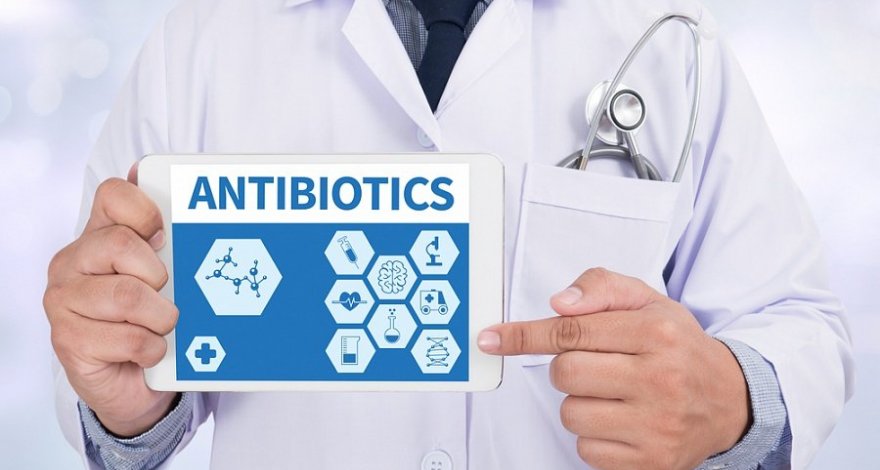 Якутск, 2020Антибиотикорезистентность в последние годы является одной из глобальных неразрешенных проблем. Снижение чувствительности к антибиотикам влияет на результаты лечения пациентов практически во всех медицинских специальностях. Несмотря на огромные усилия, предпринимаемые медицинскими организациями, данная проблема недооценивается и остается актуальной, в то время, как потребление (зачастую бесконтрольное) антибиотиков повсеместно растет.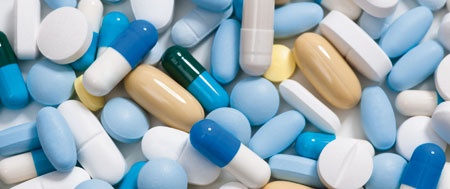 Показания к применению антибиотиковТемпература, которая держится на протяжении долгого периода времени;Гнойные выделения;Ухудшение состояния пациента после периода выздоровления;Изменения, связанные с составом крови.Антибиотики бессильны перед вирусами, а потому их применение в период ОРВИ, гриппе и определенных кишечных заболеваниях нецелесообразно.Как правильно принимать антибиотики?Обязательно фиксируйте прием антибиотиков. Особенно это касается, когда препараты даются детям. Количество, доза, время и все, что связано с приемов средств, обязательно нужно записывать в отдельную тетрадку. Это нужно для того, чтоб врач смог реально оценить сложившуюся ситуацию и назначить грамотное лечение. Также не забывайте и про побочные эффекты или аллергические реакции после приема антибиотиков.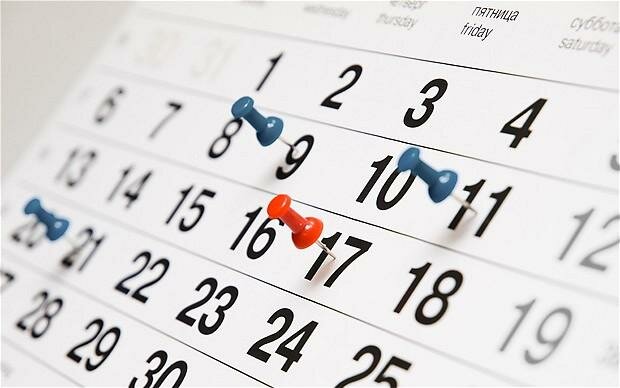 Запомните основные правила, как принимать антибиотики без риска для жизни и самочувствия:1. Антибиотики любой группы принимайте только с согласия врача.2. Перед назначением антибиотика лучше сдать бактериальный посев, чтобы определить чувствительность к этим средствам.3. Соблюдайте время приема: раз в сутки через 24 часа, 2 раза – через 12 часов и 3 раза – через 8 часов. Это необходимо для поддержания концентрации средства в крови.4. Обычно курс приема составляет от 5 до 7 дней, иногда он может доходить и до двух недель, но тут опять же стоит строго придерживаться указаний врача.5. Не изменяйте дозировку. Как повышение, так и уменьшение дозировки препарата может нанести вред вашему организму, а потому не пытайтесь корректировать правила приема.Если вы вдруг почувствуете себя лучше, не прекращайте принимать антибиотики. Также вам стоит следить и за другой реакцией – если улучшений не наступает, следует выбрать другой метод лечения.Когда принимать антибиотики?Каждый препарат принимается индивидуально, об этом должна быть сделана запись в инструкции. Некоторые средства пьются перед едой, некоторые после, а есть и такие, которые стоит совместить с приемом пищи.Не забывайте про пробиотики. Так как во время приема антибиотиков нарушается естественная микрофлора кишечника, стоит начать принимать средства, способные восстановить естественный баланс в организме.Так как антибиотики перегружают печень, стоит исключить на время из своего рациона жирную, жареную, копченую и консервированную пищу. Будет лучше, если вы выберите рецепты правильного питания на каждый день.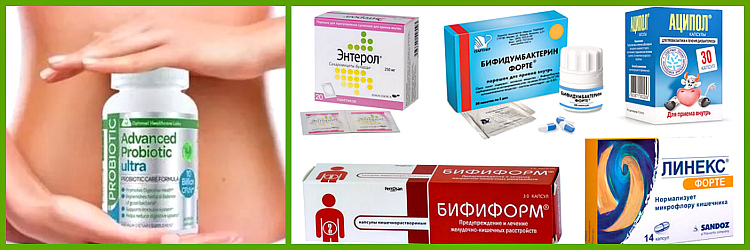 Помните о деталях!Эффективность приема антибиотиков зависит и от других факторов, который, на первый взгляд, кажутся второстепенными. Поэтому больному во время лечение необходимо:Придерживаться корректного рациона питания. Отказаться от продуктов с повышенным содержанием кислоты (кислые фрукты, соки, напитки).Никаких алкогольных напитков. Алкоголь ослабевает действие антибиотиков, после чего, компоненты препарата теряют свою активность, накапливаются в организме и отравляют его. Или, напротив, в несколько раз усиливают действие препаратов, что еще более негативно сказывается на организме.Не принимать препараты с истекшим сроком годности. Их токсичное воздействие, увеличивает в несколько раз развития побочных эффектов.Отказаться от солнечных ванн. Никаких посещений солярия и походов на пляж. Многие антибиотики, способны повышать чувствительность кожи к ультрафиолетовым лучам.Применяйте антибиотики рационально!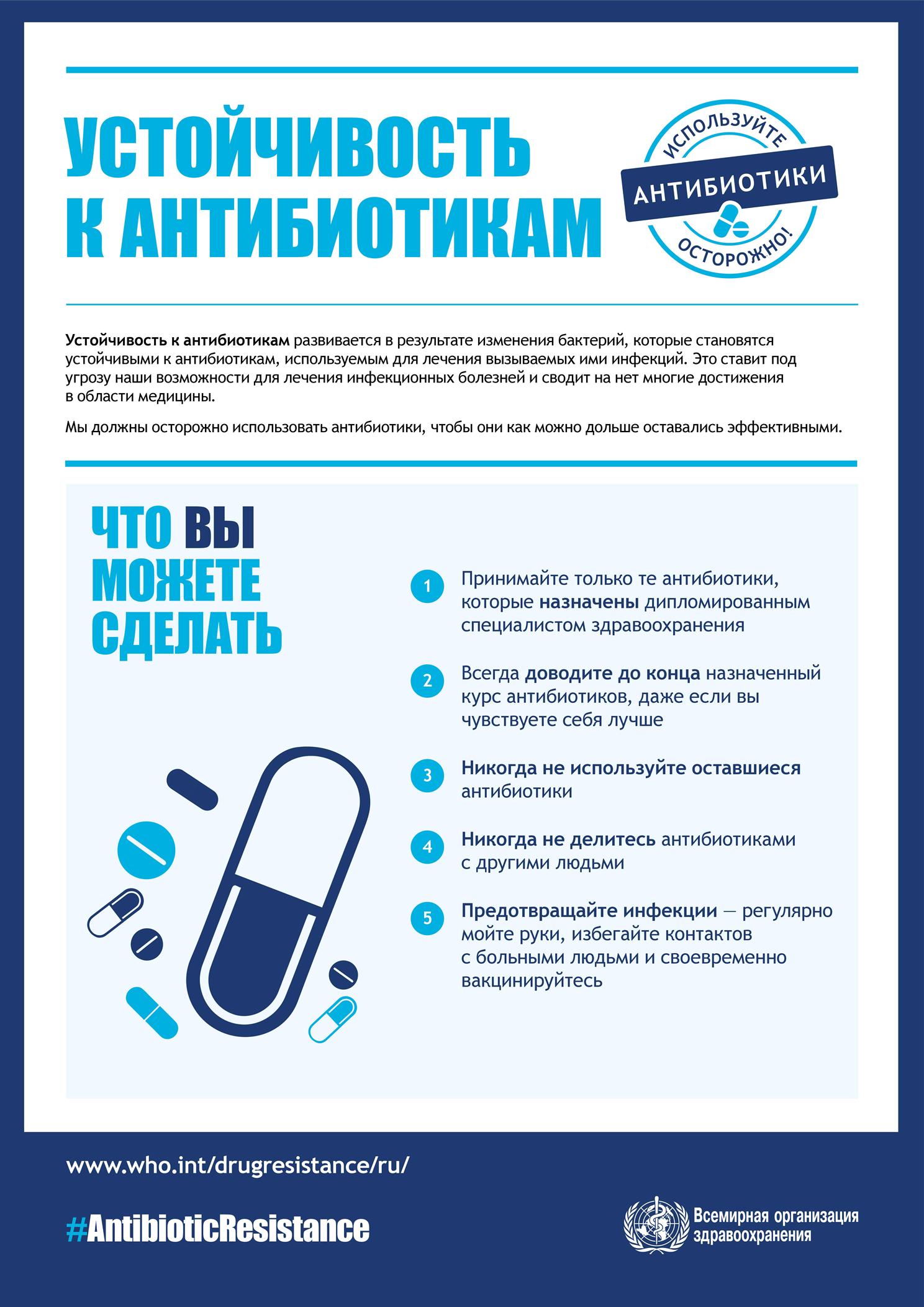 